Nordhoff High SchoolSpring Dance Workshop 2019RegistrationM ______ F	Age: _______ 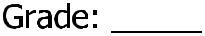 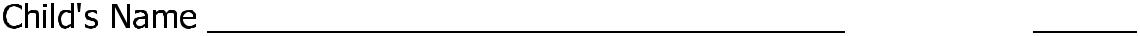 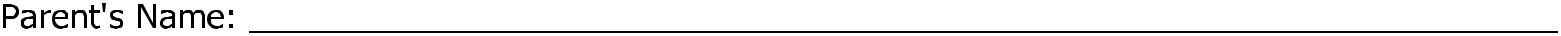 Home Address: __________________________________________________________________________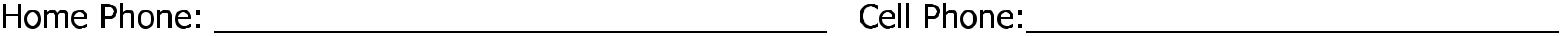 E-Mail Address ___________________________________	Any food restrictions? ____________________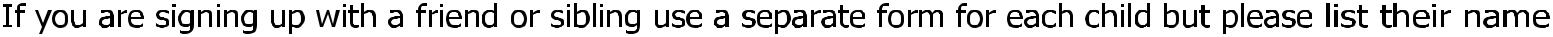 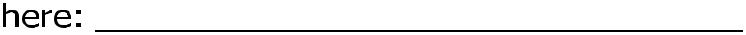 .Donation: cash or check made payable to Nordhoff High School. $30 for first child, $25 if signing up with a friend or a sibling. Limited scholarships available, contact Mrs. Hoj directly. Extra donations gladly accepted. Please return this form and the attached waiver with your payment to NHS by March 13th. The check-in table opens at 7:30 am to admit students to the workshop. Same day registration will be available on a space basis. All children need to wear comfortable clothing and shoes to dance. No jeans or cut-offs are allowed.Parents are encouraged to return at 11:30 am for a short performance of the dance(s) learned at the workshop.I hereby give permission for my child ___________________________________________to participate in the Nordhoff High School Spring Dance Workshop. This activity will be held March 16th, 2019. Transportation to be provided by each child's parent/ guardian.I authorize the use and reproduction of any videography and/or photographs that will be taken within the contextof the NHS Dance Program. Nordhoff High School and the Ojai Unified School District reserves the right to use these photographs and/or videography in any of its print or electronic publications.In the event of illness or injury, I hereby consent to whatever medical, dental or surgical treatment and hospital care from a licensed physician as deemed necessary for the safety and welfare of my child. It is understood that the resulting expenses will be the responsibility of the participant(s), parent(s)/guardian(s).I have carefully read this authorization and fully understood its contents and voluntarily consent to its terms and conditions.Signature of Parent/Guardian ________________________________________________________Date ________If you have health insurance, please list: Health Insurance Company __________________________________________Policy number: _____________________	Group number: __________________    School your child attends:________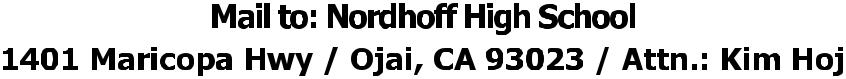 or drop off between the hours of 7 AM-4 PM Mon.-Fri. at Nordhoff High SchoolQuestions? Call Brittney Nevison, Dance Director, at 805.640.4343 ext. 1751 orEmail to: bnevison@ojaiusd.org